Hello! 😃We are a group of neurodivergent artists & creatives based in Greater Manchester.  We run creative arts workshops for neurodivergent young creatives aged 13 to 25.  We are looking to connect with young people to take part in our free workshops.Neuro-what?! Neurodivergent means having a brain that works differently e.g. Autism, ADHD, Dyslexia, Dyscalculia, Dysgraphia, Dyspraxia, Tourettes, Learning Disability, Mental Health & many more. All neuro-types are welcome! Those with a diagnosis & self-identifying, too! No experience needed - we are a relaxed & friendly group bringing neurodivergent people together to explore creativity & learn new skills. Each workshop is led by a professional artist & supported by other lovely creatives. We try out loads of different creative stuff like…. Visual arts (e.g. painting, drawing, making, designing, print-making, ceramics)Digital arts (e.g. animation, character design, illustration, filmmaking, gaming)Performing arts (e.g. music, drama, movement)& more!Send us an email or say hello on social media to connect with us & find out more!And remember: great minds don’t always think alike…-The Starling TeamYou can register your interest or sign-up by visiting http://www.starlingcio.org.uk/reg-form/ or just send us an email.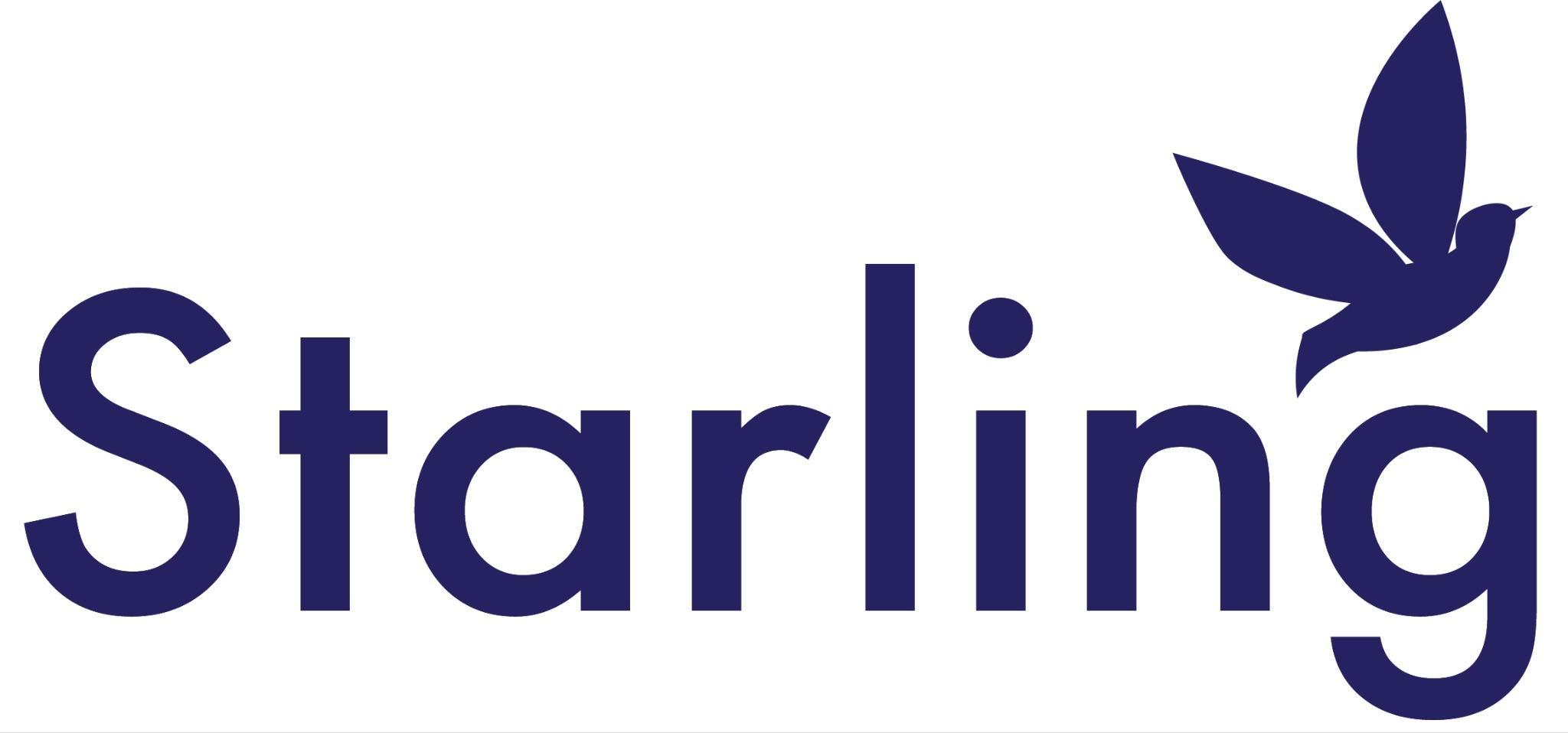 When?TuesdaysWednesdaysThursdaysProject?Creative Minds, Tameside (Hyde)Creative Minds, Trafford & ManchesterCreative Minds, TamesideWhere?Hyde Central Methodist ChurchSharon Youth CentreMoravian CollegeWhat time?4-5:30pm (ages 13-17)4-5.30pm (ages 13-17)5.45-7.15pm (ages 18-25)4-5.30pm (ages 13-17)5.45-7.15pm (ages 18-25)What?- A variety of artforms!e.g. creative writing, ceramics, illustration, mural-painting, drama and print-making.- A variety of artforms!e.g. creative writing, ceramics, illustration, mural-painting, drama and print-making.- A variety of artformse.g.  creative writing, ceramics, illustration, mural-painting, drama and print-making.Coming up...Summer workshops including… animation, character design, music, creative writing,illustration, performance, sensory arts, puppet-making and more!Summer workshops including… animation, character design, music, creative writing,illustration, performance, sensory arts, puppet-making and more!Summer workshops including… animation, character design, music, creative writing,illustration, performance, sensory arts, puppet-making and more!